ҡарар                                                                                                                       решение	« 29 » декабрь 2021 г.                                № 198                                          « 29 » декабря 2021 г.Об утверждении Соглашения между органами местногосамоуправления муниципального района Туймазинскийрайон Республики Башкортостан и сельского поселенияБишкураевский сельсовет муниципального районаТуймазинский район Республики Башкортостан о передачесельскому поселению части полномочий  муниципального района           В соответствии с частью 4 статьи 15 Федерального закона №131-ФЗ от 06.10.2003г «Об общих принципах организации местного самоуправления в Российской Федерации», руководствуясь Законом Республики Башкортостан   от 18.03.2005г. №162-з «О местном самоуправлении в Республике Башкортостан» Совет сельского поселения Бишкураевский сельсовет муниципального района Туймазинский район Республики Башкортостан                                                                 РЕШИЛ:       1.  Утвердить Соглашение между органами местного самоуправления муниципального района Туймазинский  район Республики Башкортостан и сельского поселения  Бишкураевский сельсовет муниципального района   Туймазинский район Республики Башкортостан о передаче    сельскому поселению части полномочий муниципального  района, согласно приложению.       2.Настоящее решение вступает в силу со дня  подписания.       3.Настоящее решение разместить на официальном сайте  сельского поселения Бишкураевский сельсовет муниципального района Туймазинский район. Глава сельского поселения Бишкураевский сельсоветмуниципального района Туймазинский районРеспублики Башкортостан        	                                                     Мухаметьярова С.Л.                                                                                                      Приложение                                                                                                      УТВЕРЖДЕНО                                                                                                      решением Совета СП                                                                                                      Бишкураевский сельсовет                                                                                                      муниципального района                                                                                                      Туймазинский район                                                                                                      от 29 декабря 2021г. №____СОГЛАШЕНИЕ между органами местного самоуправления муниципального района Туймазинский район Республики Башкортостан и сельского  поселения Бишкураевский	сельсовет муниципального района Туймазинский район Республики Башкортостан о передаче сельскому поселению части полномочий муниципального районас. Бишкураево	     «29» декабря 2021г.  	Совет муниципального района Туймазинский район Республики Башкортостан, именуемый   в   дальнейшем   Район,   в   лице   председателя   Совета муниципального района Туймазинский  район Республики Башкортостан  Гафарова Р.Б., действующего на основании Устава, с одной стороны, и Совет  сельского поселения Бишкураевский сельсовет муниципального района      Туймазинский район Республики Башкортостан, именуемый в дальнейшем  Поселение, в лице председателя Совета сельского поселения Бишкураевский сельсовет муниципального района  Туймазинский район Республики Башкортостан Мухаметьяровой С.Л., действующего на основании Устава, с другой стороны, заключили настоящее Соглашение о нижеследующем:                                               1. Предмет Соглашения1.1.В  соответствии  с настоящим Соглашением Район  передает Поселению часть полномочий, предусмотренных пунктом 5 части 1 статьи 14 Федерального закона                      «Об общих принципах организации местного самоуправления в Российской Федерации».1.2.В рамках исполнения переданных по настоящему Соглашению полномочий Поселение осуществляет:           - содержание автомобильных дорог общего пользования местного значения  в границах населенных пунктов Поселения  (согласно  приложению);            - ремонт автомобильных дорог общего пользования местного значения в границах населенных пунктов Поселения (согласно приложению).1.3. Указанные в статье 1.2. настоящего Соглашения полномочия передаются на срок  до 31 декабря 2022 года.                                      2. Права и обязанности Сторон2.1.В целях реализации настоящего соглашения Район обязан:2.1.1.Предусматривать в бюджете муниципального района Туймазинский район Республики Башкортостан на очередной финансовый год и плановый период расходы   на   исполнение    переданных   полномочий   в   очередном финансовом году и плановом периоде. 2.1.2.Передать Поселению в порядке, установленном настоящим Соглашением, финансовые средства на реализацию переданных полномочий. 2.1.3. По запросу Поселения своевременно и в полном объеме предоставлять информацию в целях реализации Поселением переданных полномочий.2.1.4.	Осуществлять   контроль   за   исполнением   Поселением переданных    полномочий,    а   также   за    целевым   использованием предоставленных   финансовых   средств   для   реализации   переданных полномочий.2.1.5.	Требовать возврата предоставленных финансовых средств на осуществление   переданных   полномочий   в   случаях   их   нецелевого использования Поселением, а также неисполнения Поселением переданных полномочий.2.1.6.	Взыскивать в установленном законом порядке использованные не по назначению средства, предоставленные на осуществление полномочий, предусмотренных статьей 1.2 настоящего Соглашения.2.2.	В целях реализации настоящего соглашения Район вправе:2.2.1.	Участвовать в совещаниях, проводимых Поселением по вопросам реализации переданных полномочий.2.2.2.	Вносить   предложения   и   рекомендации   по   повышению эффективности реализации переданных полномочий.2.3.	В целях реализации настоящего соглашения Поселение обязано:2.3.1.	Своевременно, качественно, добросовестно и в полном объеме выполнять обязательства по осуществлению переданных полномочий, указанных в  пункте   1.2  настоящего Соглашения, в  соответствии с законодательством Российской Федерации, законодательством Республики Башкортостан и настоящим соглашением с учетом потребностей и интересов муниципального  района Туймазинский  район  за  счет  финансовых  средств, предоставляемых   Районом,   а   так   же   дополнительно   использовать собственные материальные ресурсы и финансовые средства.2.3.2.	Представлять документы и иную информацию, связанную с выполнением переданных полномочий, не позднее 15 дней со дня получения письменного запроса.2.3.3. Обеспечивать условия для беспрепятственного проведения Районом проверок осуществления переданных полномочий и использования предоставленных финансовых средств.2.4. В целях реализации настоящего соглашения Поселение вправе:2.4.1.	Запрашивать у Района информацию, необходимую для реализации переданных полномочий.2.4.2.	Приостанавливать  на срок до  одного  месяца исполнение переданных полномочий при непредставлении Районом финансовых средств для осуществления переданных полномочий в течений двух месяцев с момента последнего перечисления.При непредставлении Районом финансовых средств для осуществления переданных полномочий в течение трех месяцев с момента последнего перечисления прекратить исполнение переданных полномочий.2.4.3.	Предоставлять Району предложения по ежегодному объему финансовых средств, предоставляемых бюджету сельского поселения	Бишкураевский сельсовет муниципального района Туймазинский район Республики Башкортостан для осуществления переданных полномочий.                     3. Порядок определения объема и предоставления финансовых                                   средств для осуществления переданных полномочий3.1.Финансовые средства для реализации переданных полномочий предоставляются Районом Поселению в форме иных межбюджетных трансфертов.             3.2. Объем иных межбюджетных трансфертов, необходимых для осуществления передаваемых полномочий Поселению, устанавливается утвержденным бюджетом муниципального района Туймазинский район Республики Башкортостан на 2022 год и плановый период 2023 и 2024 годов: - Сельскому поселению Бишкураевский сельсовет муниципального района Туймазинский район Республики Башкортостан в сумме 686000 (шестьсот восемьдесят шесть тысяч) рублей.При изменении  объемов межбюджетных трансфертов  из бюджета муниципального района Туймазинский район соответствующие изменения вносятся в бюджет сельского поселения Бишкураевский сельсовет муниципального района Туймазинский район Республики Башкортостан.                 3.3. Финансовые средства перечисляются ежемесячно. Финансовые средства, передаваемые Поселению на реализацию переданных полномочий, носят целевой характер и не могут быть использованы на другие цели.  В случае нецелевого использования Поселением финансовых средств, если данный факт установлен уполномоченными контрольными органами, финансовые средства подлежат возврату в бюджет Района по его требованию.                           4. Порядок вступления в силу и  прекращения Соглашения4.1. Настоящее соглашение вступает в силу с 1 января 2022 года, но не  ранее   его   утверждения   решениями   Совета   муниципального   района	Туймазинский район Республики Башкортостан и Совета сельского поселения Бишкураевский сельсовет муниципального района Туймазинский район Республики Башкортостан и действует по 31 декабря 2022 года.4.2.	Настоящее Соглашение может быть прекращено, в том числе досрочно:А) по соглашению Сторон;Б) в одностороннем порядке без обращения в суд, в случае изменения федерального законодательства, в связи с которым реализация переданных полномочий становится невозможной;В) в одностороннем порядке без обращения в суд в случае, предусмотренном пунктом 2.4.2. настоящего Соглашения;Г) в случае установления факта нарушения Поселением осуществления переданных полномочий.4.3.	Уведомление   о   расторжении   настоящего   Соглашения   в одностороннем порядке направляется другой Стороне в письменном виде. Соглашение считается расторгнутым по истечении  30 дней с даты направления указанного уведомления.4.4.	При прекращении настоящего Соглашения, в том числе досрочном, неиспользованные финансовые средства подлежат возврату Поселением в бюджет Района.                                      5. Ответственность Сторон5.1.	Стороны несут ответственность за ненадлежащее исполнение обязанностей, предусмотренных настоящим Соглашением, в соответствии с законодательством. В   случае   просрочки   перечисления   иных   межбюджетных трансфертов, Район уплачивает Поселению проценты в размере 1/300 ставки рефинансирования Банка России от не перечисленных в срок сумм. В  случае  несвоевременного и  (или)  неполного исполнения обязательств  настоящего  Соглашения,   Поселение  уплачивает  Району неустойку в размере 0,1% от ежемесячного объема межбюджетных трансфертов, предусмотренных статьей 3.2 настоящего Соглашения.                                    6. Порядок разрешения споров6.1.Все разногласия между Сторонами разрешаются путем переговоров.6.2.В случае невозможности урегулирования разногласий путем переговоров,  спор  решается в  судебном  порядке в  соответствии  с законодательством Российской Федерации.                                   7. Заключительные условия7.1. Все изменения и дополнения в настоящее Соглашение вносятся по взаимному    согласию    Сторон    и    оформляются    дополнительными  Соглашениями   в   письменной   форме,   подписанными   Сторонами   и утвержденными решениями Совета муниципального района Туймазинский район Республики Башкортостан и Совета сельского поселения Бишкураевский сельсовет муниципального района Туймазинский район Республики Башкортостан.         По всем вопросам, не урегулированным настоящим соглашением, стороны Соглашения руководствуются действующим законодательством.7.2. Настоящее Соглашение составлено в двух экземплярах по одному для каждой из Сторон, которые имеют равную юридическую силу.Совет муниципального районаТуймазинский районРеспублики БашкортостанПредседатель Совета муниципального районаТуймазинский районРеспублики Башкортостан______________ Р.Б. Гафаров Совет сельского поселенияБишкураевский сельсоветмуниципального районаТуймазинский районРеспублики БашкортостанГлавасельского поселенияБишкураевский сельсоветмуниципального районаТуймазинский районРеспублики Башкортостан__________ С.Л. МухаметьяроваПриложение к решению Совета Сельского  поселения                                                                                                     Бишкураевский сельсоветмуниципального районаТуймазинский районРеспублики Башкортостан
от « 29 » декабря 2021 года № 198ПЕРЕЧЕНЬавтомобильных дорог общего пользования местного значения сельского поселения Бишкураевский сельсовет, переданных в муниципальную собственность муниципального района Туймазинский район Республики БашкортостанГлава                                                                                                        Председатель Советасельского поселения                                                                              муниципального районаБишкураевский сельсовет                                                                     Туймазинский районмуниципального района                                                                        Республики БашкортостанТуймазинский район                                                                                        _________ Гафаров Р.Б.           _______ Мухаметьярова С.Л.                                                     «29» декабря 2021 г                                                                               «29» декабря 2021 гБашҡортостан Республикаһының 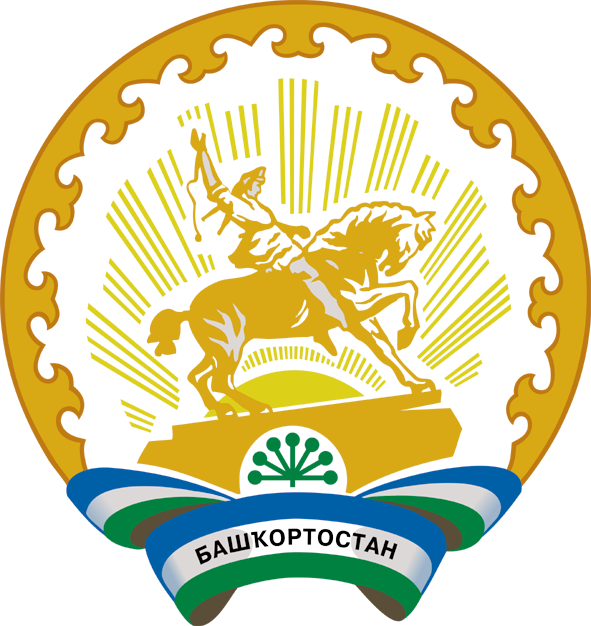 Туймазы районы муниципаль районының Бишҡурай ауыл советыауыл биләмәһе Советы452393, Бишҡурай ауылы,Совет урамы, 5аТел. 8(34782)34-3-85,34-3-41Совет сельского поселения Бишкураевский сельсовет муниципального района Туймазинский районРеспублики Башкортостан452793, село Бишкураево, ул.Советская, 5АТел. 8(34782)34-3-85,34-3-41№ п\пИдентифи-кационный номерНаименование авт. дорогиНаименование участка автом.дорогиЭксплуатационные метрыКатегория дорогиПротяженность,мвсегоВ том числеВ том числеВ том числеВ том числе№ п\пИдентифи-кационный номерНаименование авт. дорогиНаименование участка автом.дорогиЭксплуатационные метрыКатегория дорогиПротяженность,мвсегоС твердымпокрытием, мГрунтовыеИз них с асфальтированным, мИз них с асфальтированным, м1Башкортостан респ., Туймазинский р-н, с.Бишкураево, ул. Гагарина17201720520-120012002Башкортостан респ., Туймазинский р-н, с.Бишкураево, пер. Гагарина163163-163--3 Башкортостан респ., Туймазинский р-н, с.Бишкураево, ул. Молодежная282282--2822824 Башкортостан респ., Туймазинский р-н, с.Бишкураево, ул. Советская128012806006806805 Башкортостан респ., Туймазинский р-н,. с.Бишкураево, ул. Южная510510510---6Башкортостан респ., Туймазинский р-н, с.Бишкураево, ул. Нагорная15001500500-100010007 Башкортостан респ., Туймазинский р-н, с.Туктагулово, ул. Молодежная14681468--146814688Башкортостан респ., Туймазинский р-н, с.Туктагулово, ул. Горная995995295-7007009 Башкортостан респ., Туймазинский р-н, с.Туктагулово, ул. Центральная19801980380-1600160010 Башкортостан респ., Туймазинский р-н, с.Туктагулово, ул.Шоссейная120012001200---11 Башкортостан респ., Туймазинский р-н, с.Туктагулово, въезд от основной дороги до МТФ100410041004---12 Башкортостан респ., Туймазинский р-н, с.Туктагулово, ул. Речная650650500150--13 Башкортостан респ., Туймазинский р-н, с.Туктагулово, дорога от ул. Центральная до МТФ375375375---14 Башкортостан респ., Туймазинский р-н, д.Булат, ул. Шоссейная7070--707015 Башкортостан респ., Туймазинский р-н, д.Булат, ул. Речная940940940---16 Башкортостан респ., Туймазинский р-н, д.Булат, ул. Шоссейная900900--90090017 Башкортостан респ., Туймазинский р-н, д.Булат, въезд от основной дороги на ул. Речная164164164---18 Башкортостан респ., Туймазинский р-н, д.Булат, въезд от основной дороги на ул. Речная475475475---19Башкортостан респ., Туймазинский р-н, д..Булат, дорога соединяющая ул. Шоссейная с ул. Речная до здания СК400400400---20 Башкортостан респ., Туймазинский р-н, с.Ермунчино, пер.Нагорный120120-120--21Башкортостан респ., Туймазинский р-н, с. Ермунчино,             ул. Нагорная975975-975--22 Башкортостан респ., Туймазинский р-н, с.Ермунчино, ул. Нижняя10501050850200--23 Башкортостан респ., Туймазинский р-н, с.Ермунчино, ул. Центральная12701270570-70070024 Башкортостан респ., Туймазинский р-н с.Ермунчино, ул. Гагарина490490490---25 Башкортостан респ., Туймазинский р-н с.Ермунчино,             ул. Кабык Купер270270-270--26 Башкортостан респ., Туймазинский р-н                    с .Ермунчино, дорога от ул. Центральная до зернотока236236236--27 Башкортостан респ., Туймазинский р-н с. Ермунчино, въезд на улицу Кабык Купер от ул. Центральная247247-247--28 Башкортостан респ., Туймазинский р-н, въезд в д.Атык185185185---29 Башкортостан респ., Туймазинский р-н, д.Атык, ул. Центральная555555255-30030030 Башкортостан респ., Туймазинский р-н, дорога от трассы М5 до д. Новый Арслан185418541854---31 Башкортостан респ., Туймазинский р-н,   д. Новый Арслан,      ул. Центральная820820-820--Итого:241482414812303294589008900